Sahne-Dessert mit Rosmarin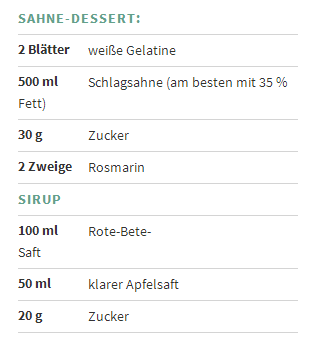 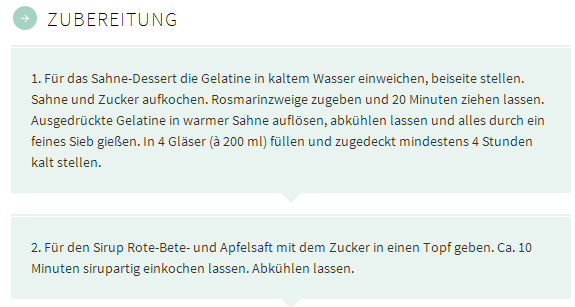 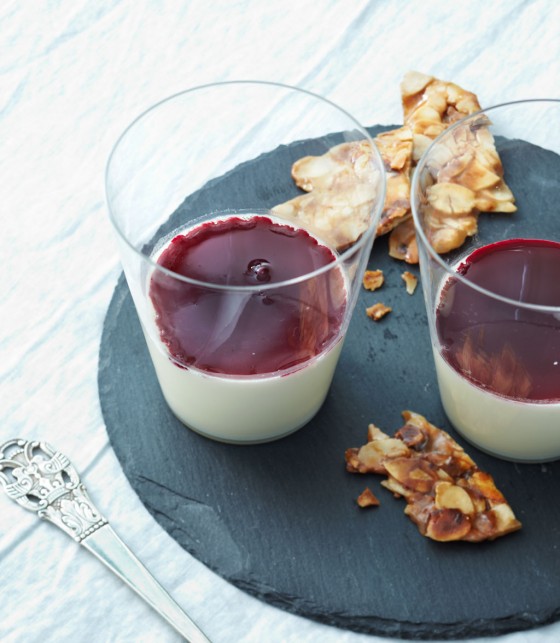 Sesamkrokant von Beate Widmer dazu servieren.